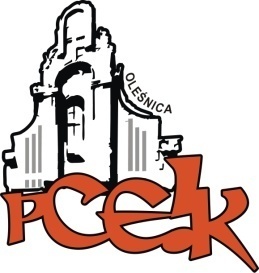 Zapraszamynauczycieli, rodziców-wychowanków PCEiK i wszystkich pracowników szkół i placówek oświatowych 
z terenu powiatu oleśnickiego zainteresowanych rozwojem osobistym 
do udziału w warsztatach w ramach:
ZIMOWEJ AKADEMII NAUCZYCIELAAtelierowa fotografia portretowa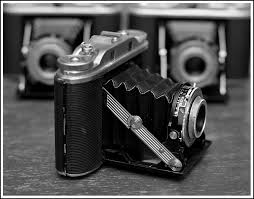 KOD: AW 05Termin:  19.01.2017 r., 26.01.2017 r., 02.02.2017 r., 09.02.2017 r., 02.03.2017 r., 09.03.2017 r. godz. 17.00-18.30Czas trwania:  12 godzin dydaktycznych (6x2 godziny dydaktyczne)Osoba prowadząca:  Iwona Pustelnik, absolwentka Międzynarodowego Forum Fotografii „KWADRAT”
                                                                     instruktor fotografii PCEiK.Cele:Uczestnik po zakończeniu warsztatów:- zna zasady oświetlenia w fotografii portretowej,- zna podstawy obsługi aparatu fotograficznego,- zna podstawy kompozycji obowiązującej w fotografii portretowej.Zagadnienia:Podstawy oświetlenia. Poznanie podstawowych funkcji aparatu fotograficznego. Podstawy kompozycji.Osoby zainteresowane udziałem w formie doskonalenia prosimy o przesyłanie zgłoszeń do 17.01.2017 r. Zgłoszenie 
na szkolenie następuje poprzez wypełnienie załączonego formularza (Zgłoszenie udziału w formie doskonalenia) 
i przesłanie go pocztą mailową na adres: sekretariat@pceik.pl. Ponadto przyjmujemy zgłoszenia telefoniczne:071 314 01 72.
Odpłatność:Koszt udziału dla jednej osoby to 120 zł za 12 godzin dydaktycznych.Wpłaty na konto bankowe Numer konta: 26 9584 0008 2001 0011 4736 0005Rezygnacja z udziału w formie doskonalenia musi nastąpić w formie pisemnej faxem na numer: 071 314 01 72, najpóźniej na 3 dni robocze przed rozpoczęciem warsztatów. Rezygnacja w terminie późniejszym wiąże się z koniecznością pokrycia kosztów organizacyjnych w wysokości 50%. Nieobecność na zajęciach nie zwalnia z dokonania opłaty.
